Immunerősítés gyömbérrel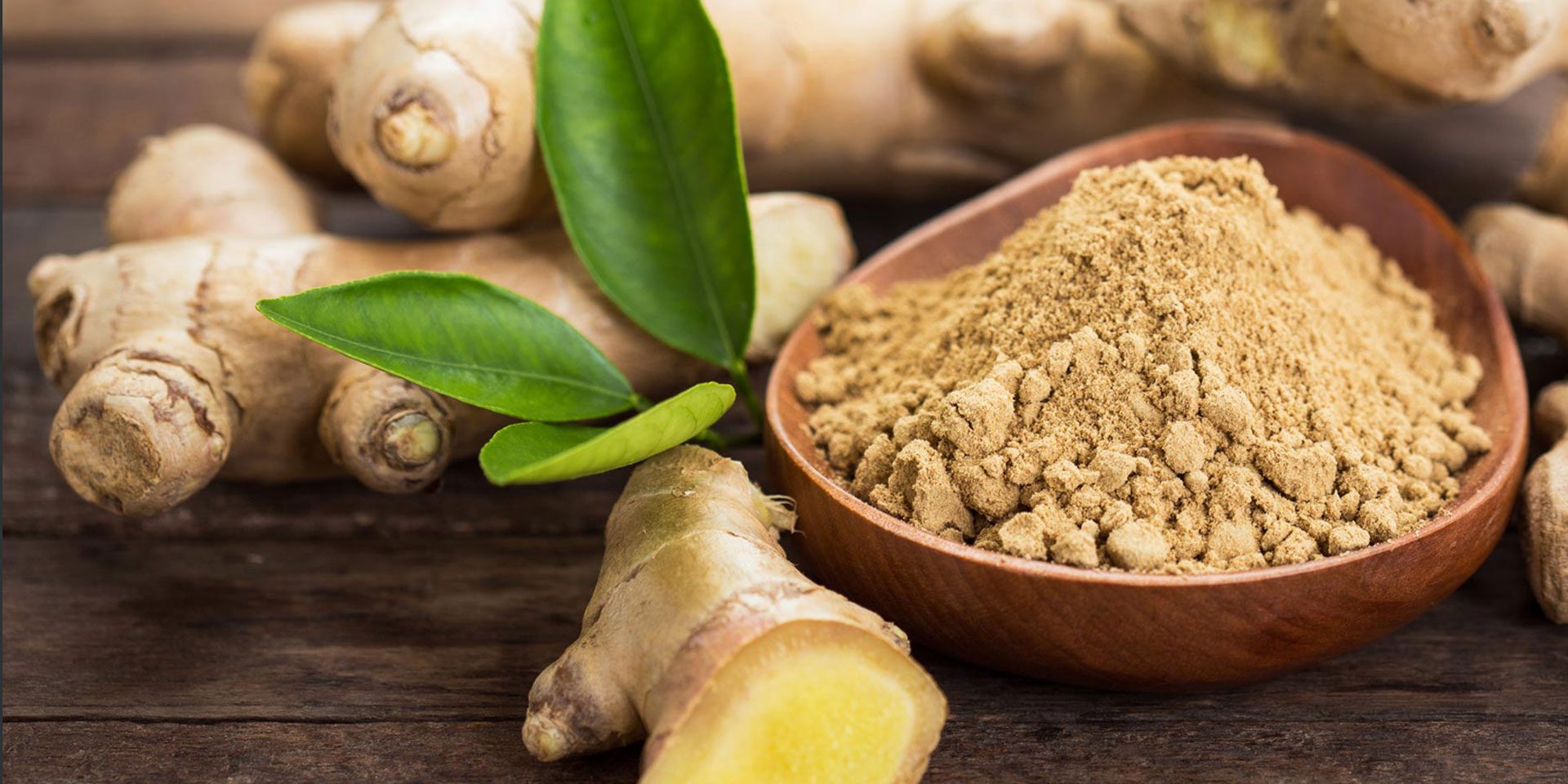 Amikor a piacon vagy a boltban a gyömbér árára nézünk, kicsit elborzadhatunk. A gyömbér valóban nem olcsó, viszont rengeteg vitamin van benne és viszonylag kevés is elegendő belőle. Nem mellesleg szuperétel, amely azt jelenti, hogy csak jótékony hatása van a szervezetre.Bontsuk ki bővebben, hogy miért is hasznos, ha beiktatjuk a mindennapjainkba a gyömbér fogyasztást:nagy mennyiségben tartalmaz vitaminokat, ezekből is kiemelkedően: C és B-vitamintmindemellett nem elhanyagolható, hogy értékes forrása a cinknek, a magnéziumnak, a vasnak, és a kálciumnaka sok hatóanyagnak köszönhetően immunrendszer erősítőhatása van, mindezt a legtermészetesebb módona kálium tartalma jó hatással van a szív- és érrendszerünkre, csökkentheti a koleszterinszintet ismangántartalma segít megelőzni a felfázást és egyéb húgyúti fertőzéseketgyógyír a gyomor problémákra, alkalmas lehet a hasmenés és a puffadás kezelésében ismivel fájdalomcsillapító hatása is van ennek a szuper ételnek, így torokfájás és köhögés esetén is rendkívül hatékonyvércukor problémákkal küzdőknek is segítségére lehet, akár a drága gyógyszerek elhagyásában is, mivel csökkenti a vércukorszintet – természetesen, mielőtt belevágunk az alkalmazásába és főleg a gyógyszerek elhagyásába, - ahogy a szlogen is mondja – kérdezzük meg kezelőorvosunkatA megfázásos időkben vagy amikor az immunrendszer kissé padlóra kerül igen hatékony, ha mézzel keverjük. Természetesen, vércukor problémákkal küzdők ezt a verziót ne próbálják ki! Aki azonban fogyaszthat mézet, ezzel az eleggyel egy igazi elixírt kap. Hiszen a gyömbér jótékony hatásait a méz baktériumölő, fertőtlenítő hatásával ötvözzük. Ez az írás is a Kiskunmajsai konzorcium által vezetett humán szolgáltatások fejlesztése térségi szemléletben” című, „EFOP-1.5.3-16-2017-00009” azonosító számú projekt keretein belül készült el. Az egészséges életmód kapcsán további érdekes tartalmak olvashatóak a www.sportelmenyekbacsban.hu weboldalra klikkelve.